Başvuru esnasında yukarıda belirtilen belgelerin dışında belge istenmesi, eksiksiz belge ile başvuru yapılmasına rağmen hizmetin belirtilen sürede tamamlanmaması veya yukarıdaki tabloda bazı hizmetlerin bulunmadığının tespiti durumunda ilk müracaat yerine ya da ikinci müracaat yerine başvurunuz.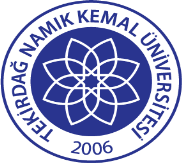 TNKÜ FEN EDEBİYAT FAKÜLTESİ HİZMET STANDARTLARI TABLOSUDoküman No: EYS-PR-036TNKÜ FEN EDEBİYAT FAKÜLTESİ HİZMET STANDARTLARI TABLOSUHazırlama Tarihi: 10.11.2021TNKÜ FEN EDEBİYAT FAKÜLTESİ HİZMET STANDARTLARI TABLOSURevizyon Tarihi: --TNKÜ FEN EDEBİYAT FAKÜLTESİ HİZMET STANDARTLARI TABLOSURevizyon No: 0TNKÜ FEN EDEBİYAT FAKÜLTESİ HİZMET STANDARTLARI TABLOSUToplam Sayfa Sayısı: 9SIRA NOHİZMETİN ADIBAŞVURUDA İSTENİLEN BELGELERHİZMETİN TAMAMLANMA SÜRESİ(EN GEÇ)1Öğrenci Kontenjan ve KoşullarınBelirlenmesi5 Gün2Yatay Geçiş İşlemleriBaşvuru İçİn matbu dilekçenin doldurulmasıNüfus cüzdan fotokopisiÖğrenci not dökümüDisiplin cezası bulunup bulunmadığına ilişkin belge3 Adet fotoğraf45 Gün3Yurtiçi ve Yurtdışı Değişim Programları ile İigiliİşlemler (Erasmus- Farabi-Mevlana)Öğrenim anlaşması (Learnİng Agrement)Onaylı ders İçerikleriBölüm kurulu kararıEşdeğer ders tablosu1 Hafta4Eğitim Planının Hazırlanması45 Gün5İntİbak İşlemleri1.Ders İçerikleri 2.Transkript10 Gün6Öğrenciİşleri ile İlgili Belgelerin VerilmesiBelge Talep FormuBelge ücretinin ödendiğine dair makbuz1 Gün7SınavlarDilekçeBanka şubesine ders ücretinin yatırıldığı gösteren dekont3 Hafta8Disiplin Soruşturması İşlemleriSoruşturma açılması için dilekçeSoruşturmacı tayin edilmesİSoruşturmacı raporuRapor sonucu sisteme giriş15 Gün9Diploma TeslimiGeçici Mezuniyet Belgesinin aslıKişinin kendisi teslim almıyorsa, noterden alınacak vekaletnamenin aslıDiploma defterine imza10 dk.10Muafiyet İşlemleriDilekçeOnayli transkriptOnayli ders içerikleri1 ay11Mazeret Sınavı İşlemleriDilekçeMazeretini belirten resmi belge1 Hafta12Sınav Değerlendirme Sonucuna Itiraz İşlemleri1. Dilekçe1 Hafta13Öğrenime Ara Verme İzni İşlemleriDilekçeMazeretini belirten resmi belge1 Hafta14Özel Öğrenci Statüsünde Ders Alma İşlemleriDilekçeKanıtlayıcı belgeler2 Hafta15Öğrenci Temsilcisi Seçimi İşlemleri1. Adaylık başvuru formu20 gün16Personelin görevden ayrılış İşlemleriPersonelin İşten Ayrılış Olur'u (Askere Sevk, Ücretsiz İzin, Ölüm Raporu vb.)2- Naklen ayrılan personelin maaş nakil bildirimi,Emekli olan personelin emeklilik belgesiÇalıştığı son aya ait maaş bordrosu10 Gün17Mazeret İzin İşlemleriMEMURUN DOĞUM ÖNCESİ DOĞUM SONRASI MAZERET İZNİGebeliğin 32. haftasından sonra alınan çalışabileceğini gösterir doktor raporu,Gebeliğin 37. haftasında alınan doğum öncesi doktor raporu.Doğum raporu.SÜT İZNİ1. Doğum raporuERKEK MEMURA, KARISININ DOĞUM YAPMASI NEDENİYLE MAZERET İZNİ1. Eşİn Doğum RaporuYAKIN ÖLÜMÜ NEDENİYLE (EŞ,ÇOCUK, ANNE ,BABA, KARDEŞ)Memurun TalebiÖlüm RaporuMEMURUN EVLENMESİ NEDENİYLEMemurun TalebiMEMURLARA MAZERET NEDENİYLE VERİLEN MAZERET İZNİMazereti belirtir dilekçe1 iş Günü18Hastalık İzinleri1.ilgilinin Sağlık Raporu1 Gün19Ücretsiz İzinlerDOĞUM NEDENİYLEDilekçe,Doğum raporu.EŞ NEDENİYLEDilekçeEşin Mazeretini Gösteren BelgeASKERLİK NEDENİYLEDilekçeAskere sevk belgesiYAKININ HASTALIĞI NEDENİYLEDilekçeYakının hastalığını gösterir sağlık raporu 10 YIL KAMU HİZMETİ NEDENİYLE1. DilekçeAİLE HEKİMLİĞİ NEDENİYLE1. DilekçeSENDİKA GÖREVİ NEDENİYLEDilekçeSendikanın talep yazısı2 Gün20Müstafi İşlemleri1. Tutanak (personelin 10 gün izinsiz ve mazeretsiz göreve gelmediğine dair birim amirinin her gün için hazırladığı ımzalı tutanaklar)15 Gün21İstifa İşlemleriDilekçeİlişki kesme belgesiMal beyannamesiKurum kimlik kartıVar ise sivil savunma kartı15 Gün22Öğrenim değişikliğiDilekçeÖğrenim Belgesi3 Gün23Görev Süresi Uzatma (Yeniden Atama)1-Fakülte Yönetim Kurulu Kararı 2-Yeniden Atanma Formu1 Ay24Yabancı Uyruklu Sözleşmeli Öğretim Elemanı AtamaDilekçeDiplomalarBölüm-ABD görüşü.Fakülte Yönetim Kurulu Kararı 5-Ücretlerin saptanmasına İlişkin form6-istihdam gerekçesi 7-Dekanlık görüşüBilgi Formu (Ek-23)Değerlendirme-inceleme komisyon raporuÖğretim elemanına ilişkin bilgileri gösteren tabloBelgeler (Oturma İzni,Çalışma Belgesİ,Pasaport Örn.,) 12-Ders yüküAçık kimlikBilgi derleme formu.Akademik kariyerini gösterir belgenin tercümeli örneği 16-2 Adet Fotoğraf1 ay25Akademik Kadro İlanı Başvurularının Alınması1-İlan metninde belirtilen evraklar1 saat26Yardımcı Doçent Kadrosuna Atama1-İlan metninde istenilen evraklar1 ay27Öğretim Görevlisi Kadrosuna Atama1-İlan metninde İstenilen evraklar1 ay28Araştırma Görevlisi Kadrosuna Atama1-İlan metninde İstenilen evraklar1 ay29Yurt Dışı ve Yurt İçi Geçici GörevlendİrmeYurtİçİ ve Yurtdışı Görevlendirme FormuDavet mektubu ve tercümesi (Yurt dışı ise)Fakülte Yönetim Kurulu KararıÖn Rapor (Yurtdışı İçİn)45 Gün30BilirkişiGörevlendirme İşlemlerİ1. Mahkemenin talep yazısı1 Hafta- 1 Ay31Soruşturma İşlemleri1.Tutanak 2.Şikayet dilekçesi1 Ay32Mal Bildirim Beyanı1-Mal Bildirim Beyannamesi1 Hafta33Ölüm Yardımı1-Banka havale dilekçesi 2-Defin belgesi3. Ödeme emri1 Hafta34Mesai (Fazla Çalışma Karşılığı) ücretleri1-Mesai çizelgesi 2-Bordro3. Ödeme emriHer ay	3 gün35Net Maaş Durumunun Belgelenmesiilgilinin talebi15 DK36Maaş Ödemeleri1-2914 Sayılı Kanun gereğince özlük hakları ödemelerİ 2-Varsa kıdem, derece terfi,Kesinti girişleri (İlaç, muayene katılım payı, kefalet, icra, nafaka, hayat sigortası, bireysel emeklilik, sağlık raporları)Personel hareket onayı, 5-Aile Yardımı Bildirimi6-Asgari Geçim İndirimi Formu 7-Ödeme emri belgesi.10 Gün37SGK Kesenek GöndermeBilgi İşlem Dairesi Başkanlığı tarafından gönderilecek TXT dosyası2 gün38Ek Ders Ücreti Ödemeleri1-2547/40-a veya 31.maddesine göre görevli bulunan Ders Yükü Bildirim Formu, (aylık) 2-Görevlendirme onaylarıŞube sayılarıÖğretim planları 5-PuantajBordroÖdeme Emri5 gün39Yurt İçi Geçici Görevlendirme Yolluk Ödemeleri1- Fakülte Yönetim Kurulu kararı, 2- Görevlendirme onayı,Banka havale dilekçesi,Gidiş-Dönüş Bileti veya Rayiç BelgesiYurtiçİ Yurtdışı Geçici Görev YolluğuBildirimi 6- Harcama talimatı7- Ödeme emri belgesi5 gün40Yurt Dışına Geçici Görevlendirme Yolluk Ödemeleri1- Fakülte Yönetim Kurulu kararı, 2- Görevlendirme onayı,3- Banka havale dilekçesi, 4- Gidiş-Dönüş BiletiYurtİçİ Yurtdışı Geçici Görev Yolluğu Bildirimi,Harcama talimatıVizeli Pasaport Ön yüzü fotokopisi 8- Ödeme emri belgesi5 gün41Sürekli Görev Yolluğu ÖdemeleriDilekçe,Banka havale dilekçesi,Atama veya Emeklilik onayı 4- Harcama talimatı,5- Sürekli Görev Yolluğu Bildirimi, 6- Ödeme emri belgesi2 gün42Taşınır İşlem Fişi KesimiFatura FotokopisiMal Alım Kabul TutanağıTaşınır işlem fişi makbuzu30 DK43Taşınır İşlem Fişi ÇıkışıTaşınır İşlem fİşİ MakbuzuFatura FotokopİsİÇıkış yapılacak kişi adı20 DK44Demirbaş Malzeme TeslimiTeslim tutanağıZimmet FişiBarkod Fişi20 DK45Demirbaş Zimmet Düşümü1.Bölüm ve Birim malzeme düşüm ve hurdaya ayırma istek yazısı1 Saat46Bilimsel Araştırma Projesine ait Demirbaş Malzemesi TeslimiProje numarasını belirten belgeBilimsel araştırma projesi kasamında alınan demirbaş malzeme listesiBilimsel araştırma proje teslim tutanağı30 DK47Mal ve HizmetAlımlarının KarşılanmasıSatınalma talep formu,Ön fiyat araştırması (piyasa,) Teklif Mektubu,Teslim tutanağı,Taşınır işlem fişi,Vergi borcu olmadığına dair belge,Mal ve hizmet alımı kabul tutanağı,Fatura,Ödeme emri1 saat48Onarım Tamir Bakım Hizmet Bedellerinin ÖdenmesiKeşif özetleri ve yaklaşık maliyet cetveli,Fotokopi, Hidrofor, Şofben, Asansör,Yangın Tüpleri, Klima v.s.Başvuru,Onay belgesi,Piyasa araştırma tutanağı,Teklif formu,Mal alım kabul tutanağı,Fatura,Vergi borcu olmadığına dair yazı,Ödeme emri,2 saatİlk Müracaat YeriFakülte Sekreterliğiİkinci Müracaat YeriFakülte DekanlığıİsimAbdullah YILMAZİsimCelalettin VATANDAŞÜnvanFakülte SekreteriÜnvanDekan V.AdresNamık Kemal Üniversitesi Değirmenaltı Yerleşkesi59100-Süleymanpaşa-TEKİRDAĞAdresNamık Kemal Üniversitesi Değirmenaltı Yerleşkesi59100-Süleymanpaşa-TEKİRDAĞTel(0282)2502659Tel(0282)2502661Fax(0282) 2509925Fax(0282)2509925e-Postafef@nku.edu.tre-Postafef@nku.edu.tr